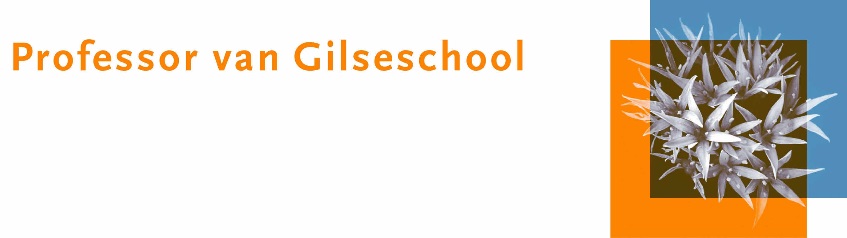 Aan:		Schooldirecties en leerkrachtenDatum:		Februari 2014Betreft:	Uitwerking kaderbrief:  Professor van Gilseschool in de samenwerkingsverbanden Zuid Kennemerland, Haarlemmermeer en IJmond NoordGeachte collega,Op 1 augustus 2014 zal de Wetgeving Passend Onderwijs in werking treden. Binnen de Samenwerkingsverbanden is er in de afgelopen jaren en maanden veel gedaan om op 1 augustus 2014 een goede start te kunnen maken met Passend Onderwijs voor iedere leerling.Eén van de aandachtgebieden is de samenwerking met Cluster 2 (Professor van Gilseschool).Zoals bekend gaat Cluster 2, samen met Cluster 1 over tot Landelijke Instellingen voor Speciaal Onderwijs en zal Cluster 2 (in tegenstelling tot Cluster 3&4) niet behoren tot de Samenwerkingsverbanden Passend Onderwijs. Cluster 2 zal wel partner zijn van de Samenwerkingsverbanden.Binnen de Samenwerkingsverbanden bespreekt de Van Gilseschool hoe de huidige goede samenwerking binnen Passend Onderwijs kan worden gecontinueerd en verder doorontwikkeld t.b.v. de cluster 2 leerlingen. Omdat binnen de Wetgeving Passend Onderwijs de volledige rugzakmiddelen (dus ook het schooldeel van de rugzak) naar Cluster 2 gaan, wordt besproken hoe we invulling willen geven aan deze nieuwe wetgeving.De Van Gilseschool heeft met Siméa (branche-organisatie Cluster 2) een kaderbrief opgesteld, hoe men met de middelen en de verantwoording daarvan wil omgaan. De Van Gilseschool geeft hierbij aan, dat de middelen (schooldeel rugzak) ter beschikking kunnen worden gesteld aan het regulier onderwijs, op basis van gestelde criteria.Binnen de Samenwerkingsverbanden wordt deze kaderbrief besproken. In onze visie is de cluster 2 leerling gebaat bij een gezamenlijke zorg vanuit de reguliere school en de speciale expertise vanuit Cluster 2. Het betekent dat de Van Gilseschool op basis van een goed gezamenlijk plan, middelen (schooldeel rugzak) beschikbaar zal stellen aan het schoolbestuur t.b.v. de cluster 2 leerling. Geld volgt een gezamenlijk plan.Cluster 2 heeft binnen de Wetgeving Passend Onderwijs ondersteuningsplicht. Vanwege deze ondersteuningsplicht, stelt de overheid dat Cluster 2 verantwoordelijk is voor een kwalitatief goede zorg en inzet van middelen. De Van Gilseschool zal daar als instelling, maar ook als cluster 2, verantwoording over af gaan leggen. Hieruit volgt dat de Van Gilseschool eindverantwoordelijkheid draagt voor de ondersteuning en begeleiding voor de cluster 2 leerling in het reguliere onderwijs. Zoals u wellicht bekend is, is in een brief aan de schoolbesturen beschreven dat de budgetbekostiging van Cluster 2 gefixeerd is op het leerlingenaantal van 01-10-2011. De Van Gilseschool zal in 2015 gaan behoren tot de Koninklijke Aurisgroep: een van de vier instellingen die het onderwijs aan kinderen met hoor- spraak- en/of taalproblemen verzorgt. De ondersteuningsmiddelen worden toegekend aan de instelling Auris. Binnen Auris is sinds de teldatum in 2011 het aantal leerlingen gegroeid, wat  invloed heeft op de beschikbare middelen per 01-08-2014. Concreet betekent het dat de beschikbare middelen op 01-08-2014 over meer leerlingen moeten worden verdeeld. De definitieve financiële doorrekening zal pas later dit schooljaar beschikbaar komen. Op basis van een reële inschatting, kan er van worden uitgegaan dat er na 01-08-2014 zo’n 80% van de huidige LGF middelen beschikbaar is voor de begeleiding van de Cluster 2 leerling in het regulier onderwijs. Dit percentage dient dan ook als uitgangspunt te worden gehanteerd in de afspraken over de gezamenlijke inzet t.b.v. de begeleiding van de cluster 2 leerling.UitwerkingIn de periode februari 2014 – juni 2014 zal er aan de reguliere scholen en ambulant begeleiders van de Van Gilseschool het volgende worden gevraagd:Inventariseer welke cluster 2  leerlingen per 01-08-2014 hoogstwaarschijnlijk nog begeleiding ontvangenInventariseer op hoofdlijnen de onderwijsbehoefte van de leerling(en) en de ondersteuningsbehoefte van de leerkracht(en) en school. (in 2014 – 2015)Beschrijf op hoofdlijnen een activiteitenplan. Belangrijk is hierbij, dat dit een gezamenlijk gedragen plan is, weergegeven in een OPP (Ontwikkelingsperspectief). De Van Gilseschool heeft hiervoor een specifiek op cluster 2 gericht OPP beschikbaar.Oplevering: juni 2014De ambulant begeleider van de Van Gilseschool zal dit overleg initiëren.In dezelfde periode zullen de Van Gilseschool en de schoolbesturen in de samenwerkingsverbanden een overeenkomst sluiten ten behoeve van de overdracht van middelen op basis van de plannen.Heeft u naar aanleiding van deze brief vragen, dan kunt u contact opnemen met ondergetekenden.Met vriendelijke groet,
Gerard van der Worp					Frans MolleeDirecteur Professor van Gilseschool			Coördinator Ambulante Dienst023-5246150						06-52308218gerard.vander.worp@vangilseschool.nl			frans.mollee@vangilseschool.nlDe Professor van Gilseschool vormt vanaf 2015 samen met de scholen van de Koninklijke Auris Groep een instelling voor cluster 2. Het vormen van deze instelling komt voort uit de Wet Passend Onderwijs die op 1 augustus 2014 van kracht wordt. In deze nieuwe wet wordt aangegeven dat er instellingen dienen te worden gevormd die aan een aantal kwaliteits- en inhoudseisen voldoen. De Prof van Gilseschool en Auris zullen als de instelling gevormd is formeel en inhoudelijk aan die eisen voldoen.  